                                                                      Oferta HandlowaSzanowni Państwo
W imieniu Firmy IT KOM zapraszam do skorzystania z naszych usług. 
Wieloletnie doświadczenie jakie zdobyliśmy pozwala nam na dobranie optymalnych parametrów w stosunku ceny do jakości. Korzystamy ze sprawdzonego sprzętu renomowanych producentów, których jesteśmy dystrybutorem. Stawiamy na jakość i satysfakcję klienta.W naszej bogatej ofercie znajdą Państwo m.in.: 

1. Elektroniczne systemy zabezpieczeń:Monitoring wizyjny oparty na nowoczesnej technologii. 
W swoich realizacjach wykorzystujemy zarówno kamery jak i rejestratory cyfrowe w kilku standardach: AHD, CVI, TurboHD oraz co raz bardziej cieszące się uznaniem klientów ze względu na szerokie możliwości systemy IP – w pełni cyfrowe pozwalające na budowanie bardzo złożonych instalacji w połączeniu z analizą obrazu np. weryfikacji tablic rejestracyjnych w celu sterowania szlabanem parkingowym i wpuszczania tylko uprawnionych użytkowników. Standardem jest u nas możliwość zdalnego. Wystarczy, że zapewnimy dostęp do Internetu i w każdej chwili z dowolnego miejsca na Świecie będą Państwo mogli zobaczyć co dzieje się na monitorowanym terenie. Systemy alarmowe  
Zarówno przewodowe jak i bezprzewodowe. Alarm to podstawowe zabezpieczenie bez którego co raz trudniej wyobrazić sobie dom, czy mieszkanie, nie mówiąc już o wszelkiego rodzaju biurach, sklepach, magazynach i innych miejscach w których istnieje ryzyko włamania. Dzięki funkcji powiadomienia GSM będziemy wiedzieć o włamaniu już kilka sekund po wtargnięciu intruza a nie dopiero po fakcie. Wykorzystujemy najnowsze rozwiązania w tej dziedzinie, zaawansowane detektory, elementy ochrony obwodowej, zabezpieczenia otworowe drzwi i okien. Istnieje możliwość zastosowania czujek specjalnych takich jak czujki dymu, gazu, czadu zbicia szyby i wiele innych.Mgła ochronna 
Jako, że stawiamy na innowację i nowinki techniczne, jako jedna z pierwszych firm w Polsce proponujemy nowość – system mgły ochronnej. Zabezpieczenie, które w połączeniu np. z systemem alarmowym czyni nasz dobytek twierdzą nie do zdobycia. Generator powoduje rozpylenie bardzo gęstej, ale zupełnie nie szkodliwej dla zdrowia i przedmiotów znajdujących się w chronionym pomieszczeniu, mgły. Dzięki temu potencjalny napastnik jest bez szans – nie może ukraść czegoś czego nie widzi. Dodatkowo jest to bardzo skuteczne narzędzie do ochrony nie tylko mienia ale zdrowia i życia. Napastnik nie zrobi nam krzywdy jeśli nas nie znajdzie. Rozwiązanie bardzo popularne na zachodzie Europy trafiło też w końcu do Polski i to IT-Kom jest prekursorem tego systemu
2. Automatyka bram
Wszelkiego rodzaju napędy do bram przesuwnych, garażowych podnoszonych, szlabany, kolczatki, systemy parkingowe. 3. Inteligentny budynek
Budujemy instalacje inteligentnego domu, który wykona za nas większość domowych obowiązków, włączy, lub wyłączy światło, podleje ogród, zagrzeje dom, zaparzy nam kawę zadba o odpowiedni nastrój w salonie, kuchni i wszędzie tam gdzie tylko jest coś, co jest zasilane prądem. Pozostaje nam tylko relaks. Większość urządzeń wykorzystywanych w instalacjach inteligentnego domu to komponenty bezprzewodowe, ale dzięki technologii z Wave nie zakłócają one działania sieci wifi, jak to się często dzieje w przypadku zastosowania gorszych, tańszych zamienników. My nie oszczędzamy na jakości. 

4. Zabezpieczenia mechaniczne – system MasterKey oraz system jednego klucza
Jak często szukali Państwo odpowiedniego klucza w pęku? Jeśli powtarza się to zbyt często i znalezienie odpowiedniego klucza trwa długo i jest męczące, oferta IT-Kom jest właśnie dla Państwa. Oferujemy zarówno bardzo rozbudowane systemy Master Key jak i układ jednego klucza, w którym to jednym kluczem otwieramy wszystkie zamki jakie tylko zechcemy włączyć w ten system. Koniec z całym pękiem kluczy – wystarczy jeden i po problemie. Systemy Master Key dedykowane są np. do hoteli, biurowców, i innych miejscu gdzie istnieje podział na to kto gdzie może przebywać a gdzie nie powinien. W hotelu np. klucz do pokoju otwiera tylko pokój, ale już klucz Master otwiera wszystkie drzwi w tym hotelu. Tu ogranicza nas tylko wyobraźnia. Systemy budujemy zarówno na standardowych wkładkach drzwiowych, ale możemy do nich włączyć również kłódki, zamki nawierzchniowe typu YALE/Yeti

5. Domofony i wideo-domofony
Zarówno jedno jak i wielorodzinne, rozwiązania z dodatkowymi udogodnieniami typu karta lub brelok zbliżeniowy. Tradycyjne lub cyfrowe – w It-Komie na pewno znajdziesz swój domofon lub wideo-domofon.
6. Telewizja DVBT – sat
Systemy telewizji naziemnej jak i satelitarnej od instalacji prostych po złożone oparte o multiswiche  wielo abonentowe, firma IT-KOM jest w stanie dostarczyć każde rozwiązanie włącznie z telewizją opartą o łącza światłowodowe.

7. Internet TOOWAY
Internet szerokopasmowy dystrybuowany drogą satelitarną dostępny w każdym miejscu na świecie, a montowany wszędzie tam, gdzie zwykłe łącza zawodzą lub ich nie ma.8. Sieci komputerowe
Budowa sieci teleinformatycznej w różnych konfiguracjach, od prostych opartych o kable miedziane, po złożone zbudowane z okablowania światłowodowego, oraz dostarczenie i konfiguracja serwerów sieciowych zgodnie z specyfikacją i zleceniem klienta, dla FirmyIT-KOM nie ma niemożliwej konfiguracji.


9. Elektroniczna i mechaniczna kontrola dostępu
Oparta zarówno o wkładki do drzwi z odpowiednio przygotowanymi kluczami, gdzie jeden klucz otwiera określone w projekcie drzwi, ale nie ma możliwości otwarcie tych, do których administrator systemu nie przydzielił mu wejścia. Analogicznie dzieje się to w przypadku kontroli dostępu elektronicznej, z tym, że tu elementem programowalnym jest karta zbliżeniowa, brelok, pastylka, lub w bardziej zaawansowanych systemach dane biometryczne. Drzwi zabezpieczone elektroniczną kontrolą dostępu steruje się za pomocą kontrolerów przejścia, gdzie elementem wykonawczym jest rygiel elektromagnetyczny.
 
10. Rejestracja czasu pracy
Oferujemy systemy pozwalające precyzyjnie określić czas jaki dany pracownik spędza na stanowisku pracy, jak długo i jak często korzysta z przerw. Integrując system RCP (rejestracji czasu pracy) z kontrolą dostępu będziemy mieli pełen obraz tego gdzie się dany pracownik poruszał w trakcie swojej pracy i czy efektywnie wykorzystuje czas jaki powinien poświęcić na pracę. Raportowanie i analiza danych dzieje się w większości tych systemów RCP niejako z automatu. Tutaj też wykorzystujemy elementy wykonawcze typu karta, brelok, pastylka zbliżeniowa, lub biometria
 
11. Automatyka przemysłowa
Jesteśmy w stanie zaprojektować i wykonać szafy sterownicze, sterowanie oświetleniem oraz inne projekty według potrzeb klienta. Odpowiadamy na indywidualne potrzeby każdego klienta i pod jego wymagania dostosowujemy swoją ofertę.

12. Oświetlenie LED
Zaprojektujemy i wykonamy nawet najbardziej skomplikowane sekwencje świetlne. To światło w dużej mierze decyduje o naszym samopoczuciu i o jakości naszego życia. Dlatego odpowiedni dobór tego elementu jest tak ważny. Posiadamy bogatą ofertę wszelkiego rodzaju źródeł światła, począwszy od żarówek, poprzez paski LED, świetlówki LED, plafony LED, skończywszy na oświetleniu ulicznym, parkowym i do podświetlania np. budynków. 
Ofertę LED uzupełnia bardzo szeroka gama zasilaczy i cały niezbędny osprzęt taki jak profile do taśm i inne.

13. Zasilanie awaryjne
Oferujemy zasilacze UPS różnej mocy o różnym czasie podtrzymania. Na życzenie możemy przygotować projekt specjalnie skrojony na miarę Państwa oczekiwań. Dłuższy czas podtrzymania, większa pojemność? Nie ma sprawy. Przygotujemy ofertę, która spełni te wymagania. Oczywiście z całym potrzebnym osprzętem typu okablowanie, szafy bateryjne itp. Dodatkowo posiadamy zasilacze buforowe, bardzo często wykorzystywane w instalacjach Kontroli dostępu, gdzie po zaniku zasilania na obiekcie jest konieczność np. ewakuacji ludzi i wówczas zamki muszą działać. Produktem wysokospecjalistycznym w gamie zasilaczy buforowych są zasilacze do instalacji przeciwpożarowych, które również znajdziecie Państwo w naszej ofercie.To tylko podstawowe elementy naszej bogatej oferty. Liczymy, że spotka się ona z Państwa zainteresowaniem i będziemy mogli osobiście przedstawić warunki handlowe. Jeśli są Państwo zainteresowani wykonaniem, bądź zakupem elementów, o których mowa w naszej ofercie, serdecznie zachęcam do kontaktu telefonicznego, mailowego, lub też do odwiedzenia nas w naszym biurze handlowym. Bardzo chętnie również możemy się spotkać na miejscu planowanej inwestycji, gdzie w trakcie wizji lokalnej będziemy w stanie poznać wstępne oczekiwania i możliwości. Wówczas będę w stanie przygotować kompleksową ofertę.
Naszym klientom proponujemy dogodne warunki konserwacji w ramach umowy serwisowej, dzięki czemu mają Państwo pewność, że zamontowany przez nas sprzęt będzie wiele lat służył Państwu bezawaryjnie. Oferujemy serwis gwarancyjny jak i pogwarancyjny.
Jako jedni z niewielu udzielamy możliwości zakupu towaru w leasingu, za pośrednictwem sprawdzonych i wiarygodnych w tym temacie partnerów. Oferujemy fachowe doradztwo, oraz pomoc w doborze odpowiedniego sprzętu. Nasi doradcy chętnie udzielą wszelkich niezbędnych informacji.Pracujemy na sprzęcie najlepszych polskich i światowych firm. Zapraszamy do współpracy!!PozdrawiamJustyna ŻądłoTel: 881-037-665justyna.zadlo@it-kom.com.pl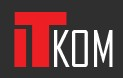 IT-KOM
ul Korfantego 2/924
40-005 Katowice